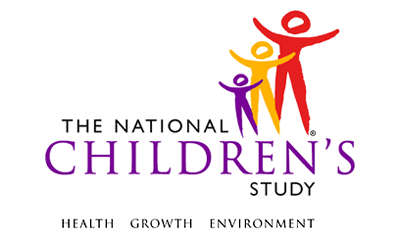 Recruitment Strategy Substudy: Phase IIEvent Name(s):Pregnancy Visit 1 Instrument (EH, PB, HI)Pregnancy Visit 1 Instrument (EH, PB, HI) – SAQInstrument Name(s) and Versions:Pregnancy Visit 1 Instrument (EH, PB, HI) – 2.0 Pregnancy Visit 1 Instrument (EH, PB, HI) – SAQ – 2.0Recruitment Groups:Enhanced Household, Provider-Based, and High IntensityPregnancy Visit 1 Instrument and SAQ (EH, PB, HI)TABLE OF CONTENTSCAPI	1INTERVIEW INTRODUCTION	1CURRENT PREGNANCY INFORMATION	3MEDICAL HISTORY	10HEALTH INSURANCE	12HOUSING CHARACTERISTICS	14PETS	20HOUSEHOLD COMPOSITION AND DEMOGRAPHICS	21COMMUTING	22FAMILY INCOME	25TRACING QUESTIONS	27 PREGNANCY CARE LOG INSTRODUCTION	35SELF-ADMINISTERED QUESTIONAIRE	34INTRODUCTION	34PREGNANCY INTENTIONS AND HISTORY	34TOBACCO AND ALCOHOL USE	36EVALUATION QUESTIONS	39Pregnancy Visit 1 Instrument and SAQ (EH, PB, HI)CAPIINTERVIEW INTRODUCTION(TIME_STAMP_1) PROGRAMMER INSTRUCTION:  INSERT DATE/TIME STAMPIN001.	Thank you for agreeing to participate in the National Children’s Study. This interview will take about 30 minutes to complete. Your answers are important to us. There are no right or wrong answers. During this interview, we will ask you questions about yourself, your health and pregnancy, your household and where you live. You can skip over any question or stop the interview at any time.  We will keep everything that you tell us confidential.	First, we’d like to make sure we have your correct name and birth date.	IN002/(NAME_CONFIRM). Is your name _____[INSERT RESPONDENT NAME]___________?	YES	1                    (DOB_CONFIRM)	NO	2          (R_FNAME)(R_LNAME).	 REFUSED……………………………………………..  -1          (R_FNAME)(R_LNAME). 	 DON’T KNOW…………………………………………. -2         (R_FNAME)(R_LNAME).PROGRAMMER INSTRUCTION; INSERT RESPONDENT’S NAME IF KNOWN  IN002A/(R_FNAME) (R_LNAME)    What is your full name?		_________________________     _________________________ FIRST NAME				LAST NAME(R_FNAME)                           		(R_LNAME)	REFUSED  	-1 (IN003)/(DOB_CONFIRM)	DON’T KNOW	 -2 (IN003)/(DOB_CONFIRM)		INTERVIEWER INSTRUCTIONS:IF RESPONDENT REFUSES TO PROVIDE INFORMATION, RE-STATE CONFIDENTIALITY PROTECTIONS, ASK FOR INITIALS OR SOME OTHER NAME SHE WOULD LIKE TO BE CALLEDCONFIRM SPELLING OF FIRST NAME IF NOT PREVIOUSLY COLLECTED  OF LAST NAME FOR  RESPONDENTS.	IN003/(DOB_CONFIRM).Is your birth date [SHOW RESPONDENT’S DATE OF BIRTH AS MM/DD/YYYY]?YES			1 (AGE_ELIG)NO			2 (IN003A)/(PERSON_DOB).REFUSED  		-1 (IN003A)/(PERSON_DOB)DON’T KNOW		-2 (IN003A)/(PERSON_DOB).	PROGRAMMER INSTRUCTION; PRELOAD RESPONDENT’S DOB IF KNOWN IF RESPONSE = YES, SET PERSON_DOB TO KNOWN VALUE 	INTERVIEWER INSTRUCTIONS:  IF RESPONDENT REFUSES TO PROVIDE INFORMATION, RE-STATE CONFIDENTIALITY PROTECTIONS AND THAT DOB IS REQUIRED TO DETERMINE ELIGIBILITY	IN003A/(PERSON_DOB). What is your date of birth?MONTH:  |___|___|                    M   MDAY:         |___|___|                    D   DYEAR:      |___|___|___|___|                    Y    Y    Y    Y	REFUSED ……………………………………………………………….       -1 (AGE_ELIG)            DON’T KNOW	-2 (AGE_ELIG)	INTERVIEWER INSTRUCTION:  IF RESPONDENT REFUSES TO PROVIDE INFORMATION, RE-STATE CONFIDENTIALITY PROTECTIONS AND THAT DOB IS REQUIRED TO DETERMINE ELIGIBILITYENTER A TWO DIGIT MONTH, TWO DIGIT DAY, AND A FOUR DIGIT YEARIF RESPONSE WAS DETERMINED TO BE INVALID, ASK QUESTION AGAIN AND PROBE FOR VALID RESPONSEPROGRAMMER INSTRUCTION:  INCLUDE A SOFT EDIT/WARNING IF CALCULATED AGE IS LESS THAN LOCAL AGE OF MAJORITY OR GREATER THAN 50FORMAT PERSON_DOB AS YYYYMMDD(AGE_ELIG)	PROGRAMMER INSTRUCTION:  BASED ON DOB_CONFIRM OR PERSON_DOB CALCULATE AGE.  USING KNOWN LOCAL AGE OF MAJORITY DETERMINE IF SHE IS ELIGIBLE (AT LEAST AGE OF MAJORITY AND LESS THAN AGE 50); SET AGE_ELIG AS APPROPRIATERESPONDENT IS AGE-ELIGIBLE	1 (TIME_STAMP_2)RESPONDENT IS YOUNGER THAN AGE OF MAJORITY	2                      (END)RESPONDENT IS OVER AGE 49	3 (TIME_STAMP_2)AGE ELIGIBILITY IS UNKNOWN	4 (TIME_STAMP_2)IF VALUE IS ‘REFUSED’ OR ‘DON’T KNOW’ FLAG CASE FOR SUPERVISOR REVIEW AT SC TO CONFIRM AGE ELIGIBILITY POST-INTERVIEW.CURRENT PREGNANCY INFORMATION(TIME_STAMP_2) PROGRAMMER INSTRUCTION:  INSERT DATE/TIME STAMPCP000.	We’ll begin by asking some questions about you, your health, and your health history. First, I’ll ask about your current pregnancy.CP001/(PREGNANT).	The first questions ask about how your pregnancy is progressing.  Are you still pregnant?YES		1 (TIME_STAMP_3)NO		2 (TIME_STAMP_3)REFUSED  		-1 (TR010)/(END)DON’T KNOW		-2 (TR010)/(END)(TIME_STAMP_3) PROGRAMMER INSTRUCTION:  INSERT DATE/TIME STAMP[IF (PREGNANT) = 1 GO TO (DUE_DATE)][IF (PREGNANT) = 2 GO TO CP001A]CP001A. I’m so sorry for your loss. I know this can be a difficult time.INTERVIEWER INSTRUCTIONS: USE SOCIAL CUES AND PROFESSIONAL JUDGMENT IN RESPONSEPROGRAMMER/INTERVIEWER INSTRUCTION:IF SC HAS PREGNANCY LOSS INFORMATION TO DISSEMINATE, OFFER TO RESPONDENT AND GO TO CP001C/(LOSS_INFO).OTHERWISE GO TO TR009/(END_LOSS).CP001C/(LOSS_INFO).INTERVIEWER ANSWERED QUESTION:   DID RESPONDENT REQUEST ADDITIONAL INFORMATION ON COPING WITH PREGNANCY LOSS?YES			1 (TR009)/(eND_LOSS).NO			2 (TR009)/(eND_LOSS).CP002/(DUE_DATE). What is your current due date?MONTH:  |___|___|                    M   MDAY:         |___|___|                    D   DYEAR:      |___|___|___|___|                    Y    Y    Y    YIF VALID RESPONSE PROVIDED	(KNOW_DATE)REFUSED		-1 (DATE_PERIOD).’T KNOW		-2 (DATE_PERIOD).INTERVIEWER INSTRUCTION:  ENTER A TWO DIGIT MONTH, TWO DIGIT DAY, AND A FOUR DIGIT YEARIF RESPONSE WAS DETERMINED TO BE INVALID, ASK QUESTION AGAIN AND PROBE FOR VALID RESPONSEPROGRAMMER INSTRUCTIONS:CHECK REPORTED DUE DATE AGAINST CURRENT DATE; DISPLAY APPROPRIATE MESSAGE:IF DATE IS MORE THAN 9 MONTHS AFTER CURRENT DATE, DISPLAY INTERVIEWER INSTRUCTION:  “YOU HAVE ENTERED A DATE THAT IS MORE THAN 9 MONTHS FROM TODAY.  RE-ENTER DATE.”  IF DATE IS MORE THAN 1 MONTH BEFORE CURRENT DATE, DISPLAY INTERVIEWER INSTRUCTION:  “YOU HAVE ENTERED A DATE THAT OCCURRED MORE THAN A MONTH BEFORE TODAY.  RE-ENTER DATE.”  IF VALID DUE DATE WAS PROVIDED, SET (DUE_DATE) = YYYYMMDD AS REPORTED; GO TO (KNOW_DATE)IF NO VALID DATE IS GIVEN  GO TO CP004 (DATE_PERIOD)	CP003/(KNOW_DATE). How did you find out your due date?		FIGURED IT OUT MYSELF		1 (DATE_PERIOD)HAD AN ULTRASOUND TO FIGURE IT OUT		2 (DATE_PERIOD)DOCTOR OR OTHER PROVIDER TOLD ME		WITHOUT AN ULTRASOUND	3 (DATE_PERIOD)REFUSED		-1 (DATE_PERIOD)’T KNOW		-2 (DATE_PERIOD)	CP004/(DATE_PERIOD).	What was the first day of your last menstrual period?		MONTH:  |___|___|                                     M  M	DAY:         |___|___|                       D   D	YEAR:      |___|___|___|___|                       Y    Y    Y    YIF RESPONSE PROVIDED                                                     (KNEW_DATE)		REFUSED		-1 (TIME_STAMP_4)		’T KNOW		-2 (TIME_STAMP_4)	INTERVIEWER INSTRUCTION:  ENTER A TWO DIGIT MONTH, TWO DIGIT DAY, AND A FOUR DIGIT YEAR	CODE DAY AS “15” IF RESPONDENT IS UNSURE/UNABLE TO ESTIMATE DAY.IF RESPONSE WAS DETERMINED TO BE INVALID, ASK QUESTION AGAIN AND PROBE FOR VALID RESPONSE	PROGRAMMER INSTRUCTIONS:CHECK REPORTED MENSTRUAL DATE AGAINST CURRENT DATE; DISPLAY APPROPRIATE MESSAGE:IF DATE IS MORE THAN 10 MONTHS BEFORE CURRENT DATE, DISPLAY INTERVIEWER INSTRUCTION:  “YOU HAVE ENTERED A DATE THAT IS MORE THAN 10 MONTHS BEFORE TODAY.  CONFIRM DATE.  IF DATE IS CORRECT, ENTER ‘DON’T KNOW’.”  IF DATE IS AFTER CURRENT DATE, DISPLAY INTERVIEWER INSTRUCTION:  “YOU HAVE ENTERED A DATE THAT HAS NOT OCCURRED YET.  RE-ENTER DATE.”  IF VALID DATE WAS PROVIDED, CALCULATE DUE DATE FROM THE FIRST DATE OF LAST MENSTRUAL PERIOD AND SET (DUE_DATE) (YYYYMMDD) = (DATE_PERIOD) + 280 DAYS; GO TO (KNEW_DATE)	CP004a/(KNEW_DATE). DID RESPONDENT GIVE DATE?		RESPONDENT GAVE COMPLETE DATE		1		INTERVIEWER ENTERED 15 FOR 		2(TIME_STAMP_4) PROGRAMMER INSTRUCTION:  INSERT DATE/TIME STAMPCP005/(HOME_TEST). Did you use a home pregnancy test to help find out you were pregnant?		YES			1		NO			2		REFUSED		-1		’T KNOW		-2CP006/(MULTIPLE_GESTATION). Are you pregnant with a single baby (singleton), twins, or triplets or other multiple births?		SINGLETON		1		TWINS		2		TRIPLETS OR HIGHER		3		REFUSED		-1		’T KNOW		-2CP008/(BIRTH_PLAN). Where do you plan to deliver your (baby/babies)?		In a hospital,		1		A birthing center,		2		At home, or		3  (CP010) /(PN_VITAMIN)		Some other place? 		4		REFUSED		-1 (CP010) /(PN_VITAMIN)		’T KNOW		-2 (CP010) /(PN_VITAMIN)	CP009.	What is the name and address of the place where you are planning to deliver your (baby/babies)?		_____________________________________________________		NAME OF BIRTH HOSPITAL/BIRTHING CENTER (BIRTH_PLACE)		_____________________________________________________		STREET ADDRESS (B_ADDRESS_1)/(B_ADDRESS_2)		_____________________________________________________		CITY (B_CITY)		|___|___||___|___|___|___|___|		STATE         ZIP CODE		(B_STATE)  (B_ZIPCODE)		REFUSED		-1		’T KNOW		-2	CP010/(PN_VITAMIN).	In the month before you became pregnant, did you regularly take multivitamins, prenatal vitamins, folate, or folic acid?		YES			1		NO			2		REFUSED		-1		’T KNOW		-2	CP012./(PREG_VITAMIN) Since you’ve become pregnant, have you regularly taken multivitamins, prenatal vitamins, folate, or folic acid? 		YES			1		NO			2		REFUSED		-1		’T KNOW		-2	DV003 (DATE_VISIT).	  What was the date of your most recent doctor’s visit or checkup since you’ve become pregnant?		MONTH:  |___|___|                                     M  M	DAY:         |___|___|                       D   D	YEAR:      |___|___|___|___|                       Y    Y    Y    Y		HAVE NOT HAD A VISIT	  	1				REFUSED		-1			’T KNOW		-2	INTERVIEWER INSTRUCTION: ENTER A TWO DIGIT MONTH, TWO DIGIT DAY, AND A FOUR DIGIT YEAR	DV013./	[At this visit or] at any time during your pregnancy, did the doctor or other health care provider tell you that you have any of the following conditions?		PROGRAMMER INSTRUCTIONS:  IF VALID DATE FOR DATE_VISIT IS PROVIDED, FILL TEXT WITH “AT THIS VISIT OR” OTHERWISE BEGIN QUESITON TEXT WITH ‘AT ANY TIME DURING…”		INTERVIEWER INSTRUCTIONS:  RE-READ INTRODUCTORY STATEMENT AS NEEDED(DIABETES_1)	Diabetes?			YES			1 		NO			2 		REFUSED		-1 		’T KNOW		-2 		[At this visit or] at any time during your pregnancy, did the doctor or other health care provider tell you that you have any of the following conditions?(HIGHBP_PREG)   High blood pressure?		YES			1 		NO			2 		REFUSED		-1 		’T KNOW		-2 (URINE)  Protein in your urine?			YES			1 		NO			2 		REFUSED		-1 		’T KNOW		-2 (PREECLAMP)  Preeclampsia or toxemia?		YES			1 		NO			2 		REFUSED		-1 		’T KNOW		-2 (EARLY_LABOR)  Early or premature labor?			YES			1 		NO			2 		REFUSED		-1 		’T KNOW		-2 (ANEMIA)  Anemia or low blood count?				YES			1 		NO			2 		REFUSED		-1 		’T KNOW		-2 (NAUSEA)  Severe nausea or vomiting (hyperemesis)?			YES			1 		NO			2 		REFUSED		-1 		’T KNOW		-2 (KIDNEY)   Bladder or kidney Infection			YES			1 		NO			2 		REFUSED		-1 		’T KNOW		-2 (RH_DISEASE)  Rh disease or isoimmunization?		YES			1 		NO			2 		REFUSED		-1 		’T KNOW		-2 (GROUP_B)  Infection with bacteria called Group B strep?			YES			1 		NO			2 		REFUSED		-1 		’T KNOW		-2 (HERPES)	Infection with a Herpes virus?			YES			1 		NO			2 		REFUSED		-1 		’T KNOW		-2 (VAGINOSIS)	Infection of the vagina with bacteria (bacterial vaginosis?)		YES			1 		NO			2 		REFUSED		-1 		’T KNOW		-2 (OTH_CONDITION)	Any other serious condition? 		YES			1 (CONDITION_OTH)		NO			2 		REFUSED		-1 		’T KNOW		-2 DV014.  (CONDITION_OTH)SPECIFY _____________________________REFUSED	-1’T KNOW	-2MEDICAL HISTORY(TIME_STAMP_5) PROGRAMMER INSTRUCTION:  INSERT DATE/TIME STAMP	MC001. This next question is about your health when you are not pregnant. 	MC002./(HEALTH).	Would you say your health in general is . . .		Excellent,		1		Very good,		2		Good,		3		Fair, or		4		Poor?		5		REFUSED		-1		’T KNOW		-2	MC103./(HEIGHT_FT) ./(HT_INCH).	How tall are you without shoes?		|___|                |___|___|		Feet                  Inches		REFUSED		-1		’T KNOW		-2		PROGRAMMER INSTRUCTIONS:  INCLUDE A SOFT EDIT IF HEIGHT_FT > 7 OR < 4IF HEIGHT_FT IS PROVIDED INCLUDE A SOFT EDIT IF HT_INCH > 12IF HEIGHT_FT IS NOT PROVIDED INCLUDE A SOFT EDIT IF HT_INCH > 84 OR < 48	MC104./(WEIGHT).	What was your weight just before you became pregnant?		|___|___|___|		Pounds		REFUSED		-1		’T KNOW		-2		PROGRAMMER INSTRUCTIONS:  INCLUDE A SOFT EDIT IF WEIGHT < 90 OR > 400 	MC110.	The next questions are about medical conditions or health problems you might have now or may have had in the past.	MC003/(ASTHMA). Have you ever been told by a doctor or other health care provider that you had asthma?		YES			1 		NO			2 		REFUSED		-1 		’T KNOW		-2 	MC004./(HIGHBP_NOTPREG).  (Have you ever been told by a doctor or other health care provider that you had) 		Hypertension or high blood pressure when you’re not pregnant?		YES			1 		NO			2 		REFUSED		-1 		’T KNOW		-2 	MC005/(DIABETES_NOTPREG)..	(Have you ever been told by a doctor or other health care provider that you had) 		High blood sugar or Diabetes when you’re not pregnant?		YES			1   (DIABETES_2)		NO			2   (THYROID_1)		REFUSED		-1  (THYROID_1)		’T KNOW		-2  (THYROID_1) 	MC005a/(DIABETES_2).. Have you taken any medicine or received other medical treatment for diabetes in the past 12 months?		YES			1  (DIABETES_3)   		NO			2  (DIABETES_3)   		REFUSED		-1 (DIABETES_3)   		’T KNOW		-2 (DIABETES_3)   	MC005b/(DIABETES_3)   Have you ever taken insulin?		YES			1  (THYROID_1)		NO			2  (THYROID_1)			REFUSED		-1 (THYROID_1)		’T KNOW		-2 (THYROID_1)	MC006/(THYROID_1)..	(Have you ever been told by a doctor or other health care provider that you had) Hypothyroidism, that is, an under active thyroid?		YES			1 (THYROID_2)		NO			2   		REFUSED		-1  		’T KNOW		-2  MC006a/(THYROID_2).. Have you taken any medicine or received other medical treatment for a thyroid problem in the past 12 months?		YES			1		NO			2	REFUSED		-1	’T KNOW		-2                                               MC012A. This next question is about where you go for routine health care.MC012/(HLTH_CARE).    	What kind of place do you usually go to when you need routine or preventive care, such as a physical examination or check-up?	Clinic or health center		1	Doctor's office or Health Maintenance Organization 	(HMO)		2	Hospital emergency room		3	Hospital outpatient department		4	Some other place		5	DOESN'T GO TO  MOST OFTEN		6	DOESN'T GET PREVENTIVE CARE ANYWHERE		7	REFUSED		-1	DON'T KNOW		-2HEALTH INSURANCE(TIME_STAMP_6) PROGRAMMER INSTRUCTION:  INSERT DATE/TIME STAMPHI000.	Now I’m going to switch to another subject and ask about health insurance. HI001/(INSURE).. 	Are you currently covered by any kind of health insurance or some other kind of health care plan?	YES			1	NO			2	(TIME_STAMP_7)	REFUSED		-1	(TIME_STAMP_7)	’T KNOW		-2	(TIME_STAMP_7)HI002   Now I’ll read a list of different types of insurance.  Please tell me which types you currently have. Do you currently have… 	INTERVIEWER INSTRUCTIONS:  RE-READ INTRODUCTORY STATEMENT AS NEEDED(INS_EMPLOY)   Insurance through an employer or union either through yourself or another family member?				YES			1 		NO			2 		REFUSED		-1 		’T KNOW		-2 (INS_MEDICAID)   Medicaid or any government-assistance plan for those with low incomes or a disability?		YES			1 		NO			2 		REFUSED		-1 		’T KNOW		-2 INTERVIEWER INSTRUCTIONS: PROVIDE EXAMPLES OF LOCAL MEDICAID PROGRAMS(INS_TRICARE)   , or other military health care?		YES			1 		NO			2 		REFUSED		-1 		’T KNOW		-2 (INS_IHS)   Indian Health Service?		YES			1 		NO			2 		REFUSED		-1 		’T KNOW		-2 (INS_MEDICARE)   Medicare, for people with certain disabilities?		YES			1 		NO			2 		REFUSED		-1 		’T KNOW		-2 (INS_OTH)   Any other type of health insurance or health coverage plan?		YES			1 		NO			2 		REFUSED		-1 		’T KNOW		-2 		HOUSING CHARACTERISTICS(TIME_STAMP_7) PROGRAMMER INSTRUCTION:  INSERT DATE/TIME STAMPHC000. 	Now I’d like to find out more about your home and the area in which you live. PROGRAMMER INSTRUCTIONS:  [IF (OWN_HOME) WAS ASKED DURING PREGNANCY SCREENER OR PRE-PREGANCY VISIT, THEN ASK HC001 (RECENT_MOVE); ELSE SKIP TO (OWN_HOME)]HC001/(RECENT_MOVE).	Have you moved or changed your housing situation since we contacted you last?	YES			1 (HC002)/(OWN_HOME)   	NO			2 (HC004)/(AGE_HOME)		REFUSED		-1 (HC004)/(AGE_HOME)	’T KNOW		-2 (HC004)/(AGE_HOME)HC002/(OWN_HOME). Is your home…	Owned or being bought by you or someone in your household…1	Rented by you or someone in your household, or	 	        2	Occupied without payment of rent?		        3	SOME OTHER ARRANGEMENT…………………………...         -5(OWN_HOME_OTH)	REFUSED……………………………………………………..          -1	’T KNOW			          -2HC002A/(OWN_HOME_OTH)SPECIFY _____________________________	REFUSED		-1	’T KNOW		-2(TIME_STAMP_8) PROGRAMMER INSTRUCTION:  INSERT DATE/TIME STAMPPROGRAMMER INSTRUCTIONS:  THE REST OF THE QUESTIONS IN THIS SECTION ARE ONLY ASKED OF A SUBSET OF RESPONDENTS, DEPENDING UPON WHETHER A PRE-PREGNANCY QUESTIONNAIRE WAS COMPLETED AND RESPONSES TO (RECENT_MOVE) ABOVE AND DURING THE PRE-PREGNANCY VISITIF (RECENT_MOVE) DURING THIS EVENT IS “YES” GO TO (AGE_HOME) AND CONTINUE THROUGH REST OF SECTIONIF (RECENT_MOVE) DURING THIS EVENT IS ‘NO,’ REFUSED,’ OR ‘DON’T KNOW’ ANDNO PRE-PREGNANCY INFORMATION IS AVAILABLE;  GO TO (AGE_HOME) AND CONTINUE THROUGH REST OF SECTIONIF (RECENT_MOVE) WAS ASKED DURING PRE-PREGNANCY QUESTIONNAIRE AND WAS CODED AS “YES”; SKIP REST OF SECTION AND GO TO (TIME_STAMP_9)IF (RECENT_MOVE) WAS ASKED DURING PRE-PREGNANCY QUESTIONNAIRE AND WAS NOT CODED AS “YES”; GO TO (AGE_HOME) AND CONTINUE THROUGH SECTIONHC004/(AGE_HOME).   	Can you tell us, which of these categories do you think best describes when your home or building was built? 	2001 TO PRESENT		1	1981 TO 2000		2	1961 TO 1980		3	1941 TO 1960		4	1940 OR BEFORE		5	REFUSED		-1	’T KNOW		-2HC005./(LENGTH_RESIDE)/(LENGTH_RESIDE_UNIT)	How long have you lived in this home?	|___|___|	NUMBER	WEEKS		1	MONTHS		2	YEARS		3	REFUSED		-1	’T KNOW		-2HC006.	Now I’m going to ask about how your home is heated and cooled.HC007/(MAIN_HEAT)..	 Which of these types of heat sources best describes the main heating fuel source for your home? 	ELECTRIC		1	 – PROPANE OR LP 		2				3	WOOD		4	KEROSENE OR DIESEL		5	COAL OR 		6	SOLAR ENERGY		7	HEAT PUMP		8	NO HEATING SOURCE		9	(HC011) /(COOLING)	OTHER		-5	(MAIN_HEAT _OTH)	REFUSED		-1 	(HC011) /(COOLING)	’T KNOW		-2 	(HC011) /(COOLING)INTERVIEWER INSTRUCTION:  SHOW RESPONSE OPTIONS ON CARD TO RESPONDENT. HC007A/ (MAIN_HEAT _OTH)SPECIFY _____________________________	REFUSED		-1	’T KNOW		-2HC008/(HEAT2).	Are there any other types of heat you use regularly during the heating season to heat your home?	PROBE: Do you have any space heaters, or any secondary method for heating your home?	SELECT  THAT APPLY.	ELECTRIC		1	 – PROPANE OR LP		2				3	WOOD		4	KEROSENE OR DIESEL		5	COAL OR 		6	SOLAR ENERGY		7	HEAT PUMP		8	NO OTHER HEATING SOURCE		9	OTHER		-5 (HEAT2_OTH)	REFUSED		-1	’T KNOW		-2INTERVIEWER INSTRUCTION:  SHOW RESPONSE OPTIONS ON CARD TO RESPONDENT. PROBE FOR ANY OTHER RESPONSES HC008A. (HEAT2_OTH)SPECIFY _____________________________	REFUSED		-1	’T KNOW		-2HC011/(COOLING)..	Does your home have any type of cooling or air conditioning besides fans?	YES			1	NO			2	(TIME_STAMP_9)  	REFUSED		-1	(TIME_STAMP_9)  ’T KNOW		-2	(TIME_STAMP_9)  HC012/(COOL)  	Not including fans, which of the following kinds of cooling systems do you regularly use? 	SELECT  THAT APPLY.	Window or wall air conditioners,			1	Central air conditioning,			2	Evaporative cooler (swamp cooler), or			3	NO COOLING OR  CONDITIONING REGULARLY		USED			4	Some other cooling system			-5 (COOL_OTH)	REFUSED			-1	’T KNOW			-2INTERVIEWER INSTRUCTION:  PROBE FOR ANY OTHER RESPONSES HC012A. (COOL_OTH)SPECIFY _____________________________	REFUSED		-1	’T KNOW		-2(TIME_STAMP_9) PROGRAMMER INSTRUCTION:  INSERT DATE/TIME STAMPHC033.	Now I’d like to ask about the water in your home.HC034/(WATER_DRINK)..	What water source in your home do you use most of the time for drinking?	Tap water,		1	Filtered tap water,		2	Bottled water, or		3	Some other source?		-5 (WATER_DRINK_OTH)	REFUSED		-1	’T KNOW		-2HC034A. (WATER_DRINK_OTH)SPECIFY _____________________________	REFUSED		-1	’T KNOW		-2HC035/(WATER_COOK).	What water source in your home is used most of the time for cooking?	Tap water,		1	Filtered tap water,		2	Bottled water, or		3	Some other source?		-5 (WATER_COOK _OTH)	REFUSED		-1	’T KNOW		-2HC035A. (WATER_COOK _OTH)SPECIFY _____________________________	REFUSED		-1	’T KNOW		-2HC017.	Water damage is a common problem that occurs inside of many homes. Water damage includes water stains on the ceiling or walls, rotting wood, and flaking sheetrock or plaster. This damage may be from broken pipes, a leaky roof, or floods.HC018/(WATER) In the past 12 months, have you seen any water damage inside your home?	YES			1	NO			2	REFUSED		-1	’T KNOW		-2HC019/(MOLD).	In the past 12 months, have you seen any mold or mildew on walls or other surfaces other than the shower or bathtub, inside your home?	YES			1	NO			2	(TIME_STAMP_10)  	REFUSED		-1	(TIME_STAMP_10)  	’T KNOW		-2	(TIME_STAMP_10)  HC020. /(ROOM_MOLD) 	In which rooms have you seen the mold or mildew?	PROBE: Any other rooms?	SELECT  THAT APPLY.	KITCHEN		1	LIVING 		2	/LANDING		3	RESPONDENT’S BEDROOM		4	OTHER BEDROOM		5	BATHROOM/TOILET		6	BASEMENT		7	OTHER		-5 (ROOM_MOLD _OTH)	REFUSED		-1	’T KNOW		-2HC020A. (ROOM_MOLD OTH)SPECIFY _____________________________	REFUSED		-1	’T KNOW		-2(TIME_STAMP_10) PROGRAMMER INSTRUCTION:  INSERT DATE/TIME STAMPHC021.	The next few questions ask about any recent additions or renovations to your home.HC022/(PRENOVATE).	Since you became pregnant, have any additions been built onto your home to make it bigger or renovations or other construction been done in your home? Include only major projects. Do not count smaller projects, such as painting, wallpapering, carpeting or re-finishing floors.	YES			1	NO			2  (HC025) /(PDECORATE).	REFUSED		-1 (HC025) /(PDECORATE).	’T KNOW		-2 (HC025) /(PDECORATE).HC024./ (PRENOVATE_ROOM) Which rooms were renovated?	PROBE: Any others?	SELECT  THAT APPLY.	KITCHEN		1	LIVING 		2	/LANDING		3	RESPONDENT’S BEDROOM		4	OTHER BEDROOM		5	BATHROOM/TOILET		6	BASEMENT		7	OTHER (PRENOVATE_ROOM_OTH)		-5	REFUSED		-1	’T KNOW		-2HC024A/(PRENOVATE_ROOM_OTH)SPECIFY _____________________________	REFUSED		-1	’T KNOW		-2HC025/(PDECORATE).	Since you became pregnant, were any smaller projects done in your home, such as painting, wallpapering, refinishing floors, or installing new carpet?	YES			1	NO			2	(TIME_STAMP_11)  	REFUSED		-1	(TIME_STAMP_11)  	’T KNOW		-2	(TIME_STAMP_11)  HC026/(PDECORATE_ROOM)  .	In which rooms were these smaller projects done?	PROBE: Any others?	SELECT  THAT APPLY. 	KITCHEN		1	LIVING 		2	/LANDING		3	RESPONDENT’S BEDROOM		4	OTHER BEDROOM		5	BATHROOM/TOILET		6	BASEMENT		7	OTHER (PDECORATE_ROOM_OTH)		-5	REFUSED		-1	’T KNOW		-2HC026A/(PDECORATE_ROOM_OTH)SPECIFY _____________________________	REFUSED		-1	’T KNOW		-2PETS(TIME_STAMP_11) PROGRAMMER INSTRUCTION:  INSERT DATE/TIME STAMPPP001.	Now I’d like to ask about any pets you may have in your home.PP002/(PETS).	Are there any pets that spend any time inside your home?	YES			1	NO			2	(TIME_STAMP_12)	REFUSED		-1	(TIME_STAMP_12)	’T KNOW		-2	(TIME_STAMP_12)PP003/(PET_TYPE).What kind of pets are these?	SELECT  THAT APPLY.	DOG			1				2SMALL MAMMAL (RABBIT, GERBIL, HAMSTER, GUINEA PIG, FERRET, MOUSE)		3BIRD			4FISH OR REPTILE (TURTLE, SNAKE, LIZARD)		5OTHER (PET_TYPE_OTH)		-5REFUSED		-1’T KNOW		-2INTERVIEWER INSTRUCTION:  PROBE FOR ANY OTHER RESPONSES PP003A./(PET_TYPE_OTH)	SPECIFY _____________________________REFUSED		-1’T KNOW		-2HOUSEHOLD COMPOSITION AND DEMOGRAPHICS(TIME_STAMP_12) PROGRAMMER INSTRUCTION:  INSERT DATE/TIME STAMPOH000.	Now, I’d like to ask some questions about your schooling and employment.PROGRAMMER INSTRUCTION:  IF A PRE-PREGNANCY QUESTIONNAIRE WAS COMPLETED ADD TEXT:  “The next questions may be similar to those asked the last time we spoke, but we are asking them again because sometimes the answers change.”OH00A/(EDUC).	What is the highest degree or level of school that you have completed?	LESS THAN A HIGH SCHOOL DIPLOMA OR GED			1	HIGH SCHOOL DIPLOMA OR GED			2	SOME COLLEGE BUT NO DEGREE			3	ASSOCIATE DEGREE			4	BACHELOR’S DEGREE (e.g., BA, BS)			5	POST GRADUATE DEGREE (e.g., Masters or Doctoral)...6	REFUSED			-1	’T KNOW			-2OH001/(WORKING)	  Are you currently working at any full or part time jobs?	YES			1 (HOURS)		NO			2	 	REFUSED		-1	 	’T KNOW		-2	 PROGRAMMER INSTRUCTION:  IF (WORKING) = 2, -1, -2 SKIP TO INTRO SENTENCE BEFORE (COMMUTE)/ CO001OH002a/(HOURS).  .  Approximately how many hours each week are you working?	|___|___|___|	NUMBER OF HOURS	REFUSED		-1	’T KNOW		-2PROGRAMMER INSTRUCTION:  INCLUDE A SOFT EDIT IF RESPONSE > 60OH002b/(SHIFT_WORK)  .	 Do you work a shift that starts after 2 pm?	YES			1	NO			2	SOMETIMES		3	REFUSED		-1	’T KNOW		-2DM001  These next questions are about the language spoken to your baby.DM003 (HH_NONENGLISH)  Is there any language other than English regularly spoken in your home?DM005 (HH_NONENGLISH_2)  What languages other than English are spoken in your home? 	INTERVIEWER INSTRUCTION:  PROBE AS NEEDED; “Any others?”SPANISH	1 ARABIC	2 CHINESE	3 FRENCH	4 FRENCH CREOLE	5 GERMAN	6  ITALIAN	7 KOREAN	8 POLISH	9 RUSSIAN	10 TAGALOG	11 VIETNAMESE	12 URDU		13 PUNJABI	14 BENGALI	15 FARSI		16 SIGN LANGUAGE	17 OTHER	-5 (HH_NONENGLISH_2OTH)REFUSED	-1 DON’T KNOW	-2 DM007 (HH_NONENGLISH_2OTH) OTHER SPECIFYDM009 (HH_ENGLISH) Is English also spoken in your home?DM011 (HH_PRIMARY_LANG) What is the primary language spoken in your home?ENGLISH	1 SPANISH	2 ARABIC	3 CHINESE	4FRENCH	5 FRENCH CREOLE	6GERMAN	7 ITALIAN	8 KOREAN	9 POLISH	10 RUSSIAN	11 TAGALOG	12 VIETNAMESE	13URDU		14PUNJABI	15 BENGALI	16FARSI		17SIGN LANGUAGE	18CANNOT CHOOSE	19 OTHER	-5 (HH_PRIMARY_LANG_OTH)REFUSED	-1 DON’T KNOW	-2 DM013 (HH_PRIMARY_LANG_OTH)  OTHER SPECIFYDM017 (TIME_STAMP_17) PROGRAMMER INSTRUCTION:  INSERT DATE/TIME STAMPCOMMUTINGCO001.	Next, I’ll be asking about commuting and how you travel from place to place.CO002/(COMMUTE).	Think of the longest regular commute that you take, to work, school, or other places.  By regular commute, I mean someplace that you travel to at least 3 days a week. Since you became pregnant, how do you normally get to your destination? SELECT  THAT APPLY				1	BUS			2	TRAIN, SUBWAY, , OR LIGHT 		3	,  (NON-MOTORIZED)		4	DOES NOT HAVE A REGULAR COMMUTE		5  (CO004)/(LOCAL_TRAV)	OTHER (COMMUTE_OTH)		-5 	REFUSED		-1 (CO004)/(LOCAL_TRAV)	’T KNOW		-2 (CO004)/(LOCAL_TRAV)INTERVIEWER INSTRUCTION:  PROBE FOR ANY OTHER RESPONSES CO002A.  (COMMUTE_OTH)                            	SPECIFY _____________________________	REFUSED		-1 (CO004)/(LOCAL_TRAV)	’T KNOW		-2 (CO004)/(LOCAL_TRAV)CO003/(COMMUTE_TIME) .	About how many minutes is this commute, one way? Be sure to include any routine 	side trips you make on the way, such as stops at day care or school. Include only the time spent driving or sitting inside the car.	|___|___|___|	NUMBER OF MINUTES	REFUSED		-1	’T KNOW		-2	PROGRAMMER INSTRUCTIONS:   INCLUDE SOFT EDIT IF RESPONSE > 60CO004/(LOCAL_TRAV) .	Since you became pregnant, how do you normally get to other places, for example, shopping, doctor, visiting friends, or church? 	SELECT  THAT APPLY.				1	BUS			2	TRAIN, SUBWAY, , OR LIGHT 		3	,  (NON-MOTORIZED)		4	OTHER		-5 (LOCAL_TRAV_OTH)	REFUSED		-1	’T KNOW		-2INTERVIEWER INSTRUCTION:  PROBE FOR ANY OTHER RESPONSES CO004A/(LOCAL_TRAV_OTH)                                   	SPECIFY  _____________________________	REFUSED		-1	’T KNOW		-2CO005.	Next, I’d like to find out about how often you pump gasoline.CO006/(PUMP_GAS) .	Since you became pregnant, about how often have you pumped or poured gasoline into a car, truck, motorcycle, other motor vehicle, lawnmower, or other engine:	Every day,		1	4-6 times per week,		2	2-3 times per week,		3	Once a week,		4	One to three times a month,		5	Less than once a month, or		6	Never?		7	REFUSED		-1	’T KNOW		-2(TIME_STAMP_13) PROGRAMMER INSTRUCTION:  INSERT DATE/TIME STAMPDE004A. The next questions may be similar to those asked the last time we contacted you, but	 we are asking them again because sometimes the answers change.DE004/(MARISTAT). .	I’d like to ask about your marital status.  Are you:	Married,		1	Not married but living together with a partner		2	Never been married,		3	(TIME_STAMP_14)	Divorced,		4	(TIME_STAMP_14)	Separated, or		5	(TIME_STAMP_14)	Widowed?		6	(TIME_STAMP_14)	REFUSED		-1	(TIME_STAMP_14)	’T KNOW		-2	(TIME_STAMP_14)INTERVIEWER INSTRUCTION: PROBE FOR CURRENT MARITAL STATUSDE005/(SP_EDUC).	What is the highest degree or level of school that your spouse or partner has completed?	LESS THAN A HIGH SCHOOL DIPLOMA OR GED			1	HIGH SCHOOL DIPLOMA OR GED			2	SOME COLLEGE BUT NO DEGREE			3	ASSOCIATE DEGREE			4	BACHELOR’S DEGREE (e.g., BA, BS)			5	POST GRADUATE DEGREE (e.g., Masters or Doctoral)		6	REFUSED			-1	’T KNOW			-2DE006(SP_ETHNICITY) .	Does your spouse or partner consider himself [OR HERSELF, IF VOLUNTEERED]  to be Hispanic, or Latino []?	YES			1	NO			2	REFUSED		-1	’T KNOW		-2DE007(SP_RACE)	What race does your spouse (or partner) consider himself [OR HERSELF, IF VOLUNTEERED] to be? You may select one or more. 	PROBE: Anything else?SELECT  THAT APPLY. ONLY USE “SOME OTHER RACE” IF VOLUNTEERED.  DON’T ASK	White,		1	Black or African American,		2	American Indian or  Native,		3	Asian, or		4	Native Hawaiian or Other Pacific Islander?		5	SOME OTHER ? (SP_RACE_OTH)		-5	REFUSED		-1	’T KNOW		-2INTERVIEWER INSTRUCTION:  SHOW RESPONSE OPTIONS ON CARD TO RESPONDENT. PROBE FOR ANY OTHER RESPONSES DE007a/ (SP_RACE_OTH)SPECIFY _____________________________	   REFUSED	-1’T KNOW	-2FAMILY INCOME(TIME_STAMP_14) PROGRAMMER INSTRUCTION:  INSERT DATE/TIME STAMPDE009.Now I’m going to ask a few questions about your income.  Family income is important in analyzing the data we collect and is often used in scientific studies to compare groups of people who are similar. Please remember that all the information you provide is confidential.Please think about your total combined family income during [CURRENT YEAR – 1] for all members of the family. DE010. (HH_MEMBERS)  How many household members are supported by your total combined family income?|___|___|            NUMBERREFUSED	-1  (DE011)/ (INCOME)DON’T KNOW	-2  (DE011)/ (INCOME)PROGRAMMER INSTRUCTION:  RESPONSE MUST BE > 0; INCLUDE A SOFT EDIT IF RESPONSE IS > 15DE010A. (NUM_CHILD)	How many of those people are children?  Please include anyone under 18 years or anyone older than 18 years and in high school 	|___|___|	NUMBER	REFUSED		-1 	’T KNOW		-2 	PROGRAMMER INSTRUCTIONS:   INCLUDE HARD EDIT IF RESPONSE > HH_MEMBERSINCLUDE SOFT EDIT IF RESPONSE > 10DE011. (INCOME) Of these income groups, which category best represents your combined family income during the last calendar year? INTERVIEWER INSTRUCTION:  SHOW RESPONDENT CATEGORIES ON SHOW CARD	Less than $4,999		1 (TIME_STAMP_15)	$5,000-$9,999		2 (TIME_STAMP_15)	$10,000-$19,999		3 (TIME_STAMP_15)		$20,000-$29,999		4 (TIME_STAMP_15)		$30,000-$39,999		5 (TIME_STAMP_15)		$40,000-$49,999		6 (TIME_STAMP_15)		$50,000-$74,999		7 (TIME_STAMP_15)		$75,000-$99,999		8 (TIME_STAMP_15)		$100,000-$199,000		9 (TIME_STAMP_15)		$200,000 or more		10 (TIME_STAMP_15)		REFUSED	 	-1(TIME_STAMP_15)		’T KNOW		-2 (TIME_STAMP_15)TRACING QUESTIONS(TIME_STAMP_15) PROGRAMMER INSTRUCTION:  INSERT DATE/TIME STAMPTR000.	The next set of questions asks about different ways we might be able to keep in touch with you.  Please remember that all the information you provide is confidential and will not be provided to anyone outside the National Children’s Study.PROGRAMMER INSTRUCTIONS:  ASK (COMM_EMAIL) ONLY IF A PRE-PREGNANCY INTERVIEW WAS COMPLETED; ELSE SKIP TO (HAVE_EMAIL)TR000A/(COMM_EMAIL).  	When we last spoke, we asked questions about communicating with you through your personal email.  Has your email address or your preferences regarding use of your personal email changed since then?		YES ………………………………………………………………………1 		NO	………………………………………………………………………2 (COMM_CELL)		DON’T REMEMBER ………………………………………………….. 3				REFUSED …………………………………………………………….. -1	 		’T KNOW ………………………………………………………….-2	 	TR101/(HAVE_EMAIL). Do you have an email address?		YES		1		NO		2	(COMM_CELL).		REFUSED	-1	(COMM_CELL).		’T KNOW	-2	((COMM_CELL).TR102/(EMAIL_2). May we use your personal email address to make future study appointments or send appointment reminders?		YES			1		NO			2		REFUSED		-1		’T KNOW		-2TR103/(EMAIL_3). 	May we use your personal email address for questionnaires (like this one) that you can answer over the Internet?		YES			1		NO			2 		REFUSED		-1		’T KNOW		-2	TR104/(EMAIL).  What is the best email address to reach you?PROGRAMMER INSTRUCTION:  SHOW EXAMPLE OF VALID EMAIL ADDRES SUCH AS MARYJANE@EMAIL.COMENTER E-MAIL ADDRESS: 	___________________________________		REFUSED		-1		’T KNOW		-2PROGRAMMER INSTRUCTIONS:  ASK (COMM_CELL) ONLY IF A PRE-PREGNANCY INTERVIEW WAS COMPLETED AND; ELSE SKIP TO (CELL_PHONE_1)TR105A/(COMM_CELL).  When we last spoke, we asked questions about communicating with you through your personal cell phone number. Has your cell phone number or your preferences regarding use of your personal cell phone number changed since then?		YES		1 		NO		2	(TIME_STAMP_16)		DON’T REMEMBER	3				REFUSED	-1	 	’T KNOW	-2		TR105/(CELL_PHONE_1). Do you have a personal cell phone?		YES			1		NO			2  (TIME_STAMP_16) 		REFUSED		-1 (TIME_STAMP_16) 		’T KNOW		-2 (TIME_STAMP_16) TR106./(CELL_PHONE_2). 	May we use your personal cell phone to make future study appointments or for appointment reminders?		YES			1		NO			2 		REFUSED		-1		’T KNOW		-2	TR107/(CELL_PHONE_3). Do you send and receive text messages on your personal cell phone?		YES		1		NO		2	(CELL_PHONE)		REFUSED	-1	(CELL_PHONE)	’T KNOW	-2 	(CELL_PHONE)	TR108/(CELL_PHONE_4). 	May we send text messages to make future study appointments		or for appointment reminders?		YES			1		NO			2 		REFUSED		-1		’T KNOW		-2	TR109/(CELL_PHONE). What is your personal cell phone number?		|___|___|___|___|___|___|___|___|___|___		PHONE NUMBER			RESPONDENT HAS NO CELL PHONE		 1	REFUSED		-1		’T KNOW		-2(TIME_STAMP_16) PROGRAMMER INSTRUCTION:  INSERT DATE/TIME STAMPPROGRAMMER INSTRUCTIONS:  ASK (COMM_CONTACT) ONLY IF A PRE-PREGNANCY INTERVIEW WAS COMPLETED; ELSE SKIP TO (CONTACT_1)	TR001A/ (COMM_CONTACT).  sometimes if people move or change their telephone number, we have difficulty reaching them.  At our last visit, we asked for contact information for two friends or relatives not living with you who would know where you could be reached in case we have trouble	 contacting you.  Has that information changed since our last visit?		YES			1		NO			2 (TR010)/(END)		DON’T REMEMBER	 3		REFUSED		-1		’T KNOW		-2	TR001/(CONTACT_1). 	Could I have the name of a friend or relative not currently living with you who should know where you could be reached in case we have trouble contacting you?		YES			1		NO			2	(END)		REFUSED		-1	(END)		’T KNOW		-2	(END)	TR002./(CONTACT_FNAME_1)/(CONTACT_LNAME_1).  What is this person’s name?			______________        __________________		          FIRST NAME              LAST NAME		REFUSED		-1			’T KNOW		-2		INTERVIEWER INSTRUCTION:  IF RESPONDENT DOES NOT WANT TO PROVIDE NAME OF CONTACT ASK FOR INITIALSCONFIRM SPELLING OF FIRST  LAST NAMES.	TR014/(CONTACT_RELATE_1).What is his/her relationship to you?		MOTHER/FATHER		1		BROTHER/SISTER		2		AUNT/UNCLE		3		GRANDPARENT		4		NEIGHBOR		5		FRIEND		6			OTHER (CONTACT_RELATe1 _OTH)		-5			REFUSED		-1			’T KNOW		-2	Tr014a./ (CONTACT_RELATe1_OTH)			SPECIFY _____________________________			REFUSED		-1			’T KNOW		-2	TR003./(CONTACT_ADDR_1).What is his/her address?		INTERVIEWER INSTRUCTIONS:		PROMPT AS NECESSARY TO COMPLETE INFORMATION		____________________________________________________		STREET (c_ADDR1_1)/(c_ADDR_2_1)/(C_UNIT_1)		____________________________________________________		CITY (c_CITY_1)		|___|___|  |___|___|___|___|___| 		STATE         ZIP CODE			(C_STATE_1)      (C_ZIPCODE_1)   (C_ZIP4_1)		REFUSED		-1			’T KNOW		-2	TR004(CONTACT_PHONE_1) What is his/her telephone number?		|___|___|___|___|___|___|___|___|___|___		PHONE NUMBER			CONTACT HAS NO TELEPHONE		 1		REFUSED		-1		’T KNOW		-2		INTERVIEWER INSTRUCTION:  IF CONTACT HAS NO TELEPHONE ASK FOR TELEPHONE NUMBER WHERE HE/SHE RECEIVES CALLS 	TR005/(CONTACT_2) Now I’d like to collect information on a second contact who does not currently live with you. What is this person’s name?		______________        __________________		FIRST NAME              LAST NAME			(CONTACT_FNAME_2)   (CONTACT_LNAME_2)		NO SECOND CONTACT PROVIDED		 1 (TR010)/(end)		REFUSED		-1 (TR010)/(end)		’T KNOW		-2 (TR010)/(end)		INTERVIEWER INSTRUCTION:     IF RESPONDENT DOES NOT WANT TO PROVIDE NAME OF CONTACT ASK FOR INITIALS   CONFIRM SPELLING OF FIRST  LAST NAMES.	TR006/(CONTACT_RELATE_2)..What is his/her relationship to you?		MOTHER/FATHER		1		BROTHER/SISTER		2		AUNT/UNCLE		3		GRANDPARENT		4		NEIGHBOR		5		FRIEND		6			OTHER (CONTACT_relate2_oth)		-5			REFUSED		-1			’T KNOW		-2	tr006a/(CONTACT_relate2_oth)			SPECIFY _____________________________			REFUSED		-1			’T KNOW		-2	TR007/(CONTACT_ADDR_2)...What is his/her address?		INTERVIEWER INSTRUCTIONS:		PROMPT AS NECESSARY TO COMPLETE INFORMATION		_____________________________________________________			STREET (C_ADDR1_2)/(C_ADDR_2_2)/(C_UNIT_2)		_____________________________________________________		CITY (C_CITY_2)		|___|___|  |___|___|___|___|___| 		STATE            ZIP CODE		(C_STATE_2)      (C_ZIPCODE_2)   (C_ZIP4_2)		REFUSED		-1			’T KNOW		-2	TR008/(CONTACT_PHONE_2)..	what is his/her telephone number?		|___|___|___|___|___|___|___|___|___|___|		PHONE NUMBER			CONTACT HAS NO TELEPHONE		1 (TR010)/(end)		REFUSED		-1 (TR010) /(end)		’T KNOW		-2 (TR010) /(end)	INTERVIEWER INSTRUCTION:  IF CONTACT HAS NO TELEPHONE ASK FOR TELEPHONE NUMBER WHERE HE/SHE RECEIVES CALLSTR009/(eND_LOSS). Again, I’d like to say how sorry I am for your loss. [IF LOSS_INFO = YES SAY {We’ll send the information packet you requested as soon as possible.}]  Please accept our best wishes for a quick recovery. Thank you for your time.   	INTERVIEWER INSTRUCTION:   IF LOSS OF PREGNANCY, END INTERVIEW.  DO NOT ADMINISTER SAQs.TR010/(END). Thank you for participating in the National Children’s Study and for taking the time to complete this survey. This concludes the interview portion of our visit.  		INTERVIEWER INSTRUCTION:   explain SAQS and RETURN process(TIME_STAMP_17) PROGRAMMER INSTRUCTION:  INSERT DATE/TIME STAMP	INTERVIEWER INSTRUCTION: EXPLAIN PREGNANCY HEALTH CARE LOGIn order to help you keep track of your doctor visits or other health care provider visits during your pregnancy, we are giving you a Pregnancy Health Care Log.  At each Study visit or telephone interview, we will ask you about any health care visits you had since the last Study visit or telephone interview. This log will help you remember that information.  The Pregnancy Health Care Log has a Health Care Provider Log section for writing down information about your health care providers; address and phone numbers, and there is also a Health Care Visits and Overnight Hospital Stays section for keeping track of  information about your health care visits and any diagnoses, procedures, or treatments.It will be very helpful if you use the log to write down information any time that you receive health care, so that you will be able to remember it accurately during your NCS Study visits or telephone interviews.SELF-ADMINISTERED QUESTIONAIRE	NOTE:  THE SAQS MAY BE COMPLETED IN EITHER A PAPI OR CASI MODE  	FIELD INTERVIEWER INSTRUCTION:  IF COMPLETED AS A PAPI, ENTER THE PARTICIPANT ID ON THE INSTRUMENTINTRODUCTION(TIME_STAMP_18) PROGRAMMER INSTRUCTION:  INSERT DATE/TIME STAMPIN001.	Thank you for agreeing to participate in this study. This self-administered questionnaire will take about 10 minutes to complete. There are questions about your pregnancy and your lifestyle. We will also ask you about your satisfaction with our visit with you today.		Your answers are important to us. There are no right or wrong answers. You can always refuse 	to answer any question or group of questions, and your answers will be kept confidential.PREGNANCY INTENTIONS AND HISTORY	RH002/(PLANNED) .	Regarding this pregnancy, were you trying to become pregnant?		Yes			1		No			2	(RH006)/(WANTED)		REFUSED		-1	(RH006) /(WANTED)		’T KNOW		-2	(RH006) /(WANTED)RH003/(MONTH_TRY) .	For about how many months were you trying to become pregnant? If 1 month or less, enter 1.		|___|___|		MONTHS		REFUSED		-1		’T KNOW		-2		PROGRAMMER INSTRUCTIONS:  INCLUDE SOFT EDIT IF RESPONSE > 24RH006/(WANTED) .	When you became pregnant, did you yourself actually want to have a baby at sometime?		Yes			1		No			2	(TIME_STAMP_19)		REFUSED		-1	(TIME_STAMP_19)		’T KNOW		-2	(TIME_STAMP_19)RH007/(TIMING) .	Would you say you became pregnant too soon, at about the right time, or later than you wanted?		Too soon		1		Right time		2		Later			3		Didn’t care		4		REFUSED		-1		’T KNOW		-2Part of the National Children’s Study includes a planned study visit with the baby’s father.  What is the first and last name of your baby’s father?	FIRST NAME:	LAST NAME:Is the father of your baby/[FIRST NAME OF FATHER] living in the same household as you?Is the father/[FIRST NAME OF FATHER] aware of your pregnancy?	IF YES:  May we have your permission to contact the father/[FIRST NAME OF FATHER]  and invite him to participate in the Study?	IF NO:  Once you have shared the information about your pregnancy with the father/[FIRST NAME OF FATHER], may we have your permission to contact him and invite him to participate in the Study?  				                IF YES:  The next time we follow up with you, we will ask if you have shared the information about your pregnancy with the father/[FIRST NAME OF FATHER]  so that we know if it is the right time to contact him.IF PERMISSION IS GRANTED TO CONTACT THE FATHER AND HE DOES NOT LIVE WITH THE MOTHER:What is the father’s/[FIRST NAME OF FATHER’s]  home address and phone number?What is the father’s/[FIRST NAME OF FATHER’s] age? (TIME_STAMP_19) PROGRAMMER INSTRUCTION:  INSERT DATE/TIME STAMP	RH015.	These next questions are about any previous pregnancies you may have had.	RH016/(PAST_PREG) .	Before this pregnancy, have you ever been pregnant? Please include live births, miscarriages, stillbirths, ectopic pregnancies, abortions and pregnancy terminations.		Yes			1		No			2	(TIME_STAMP_20)		REFUSED		-1	(TIME_STAMP_20)		’T KNOW		-2	(TIME_STAMP_20)	RH0016A (NUM_PREG).  Including this pregnancy, how many times total have you been pregnant?		|___|___|		Number		REFUSED	………….	-1		’T KNOW…………     	…….	.-2		NO ONE IN HOUSEHOLD IS PREGNANT/NOT APPLICABLE……-7		PROGRAMMER INSTRUCTIONS:  INCLUDE SOFT EDIT IF RESPONSE > 5RH017/(AGE_FIRST) .	How old were you when you became pregnant for the first time?	|___|___|	AGE IN YEARS		REFUSED		-1		’T KNOW		-2		PROGRAMMER INSTRUCTIONS:  INCLUDE SOFT EDIT IF RESPONSE < 13RH018. (PREMATURE) Did any of your previous pregnancies end in the birth of a child more than 3 weeks early, before his or her due date?		Yes			1		No			2  		REFUSED		-1 	’T KNOW		-2 INTERVIEWER INSTRUCTIONS:  INCLUDE ALL INFANTS WHO WERE ALIVE AT THE TIME OF BIRTH.  DO NOT INCLUDE MISCARRIAGES, STILLBIRTHS OR ABORTIONS.RH019. (MISCARRY) Did any of your previous pregnancies end in a miscarriage or stillbirth?		Yes			1		No			2  		REFUSED		-1 	’T KNOW		-2 TOBACCO AND ALCOHOL USE(TIME_STAMP_20) PROGRAMMER INSTRUCTION:  INSERT DATE/TIME STAMP	DA001.	The next questions are about your use of cigarettes and alcohol just before your current pregnancy.	DA002/(CIG_PAST) .	In the 3 months before you knew you were pregnant, did you smoke any cigarettes?		Yes			1		No			2  DA011/(CIG_NOW). 		REFUSED		-1 DA011/(CIG_NOW).		’T KNOW		-2 DA011/(CIG_NOW).  	DA003 /(CIG_PAST_ FREQ).  Did you smoke cigarettes:		Every day		1		5 or 6 days a week		2		2-4 days a week		3		Once a week		4		1-3 days a month		5		Less than once a month		6		REFUSED		-1		’T KNOW		-2	DA004/(CIG_PAST_NUM) .	On days that you smoked, how many cigarettes did you smoke per day? If you smoked 1 cigarette or less each day, please enter “1.”		|___|___|		NUMBER  		REFUSED		-1		’T KNOW		-2		PROGRAMMER INSTRUCTIONS:  INCLUDE SOFT EDIT IF RESPONSE > 60		IF RESPONSE IS IN PACKS, CALCULATE 20 CIGARETTES PER PACK	DA011/(CIG_NOW). Currently, do you smoke cigarettes?		Yes			1		No			2 (DA023)/(DRINK_PAST)		REFUSED		-1 (DA023)/(DRINK_PAST)		’T KNOW		-2 (DA023)/(DRINK_PAST))	DA012/(CIG_NOW_FREQ). Do you smoke cigarettes:		Every day		1		5 or 6 days a week		2		2-4 days a week		3		Once a week		4		1-3 days a month		5		Less than once a month		6		REFUSED		-1		’T KNOW		-2	DA013/(CIG_NOW_NUM ).	On days that you smoke, how many cigarettes do you smoke per day? If you smoke 1 cigarette or less each day, please enter “1.”		|___|___|		NUMBER  		REFUSED		-1		’T KNOW		-2		PROGRAMMER INSTRUCTIONS:  IF RESPONDENT ANSWERS 1 OR LESS PER DAY, ENTER “1.” INCLUDE SOFT EDIT IF RESPONSE > 60IF RESPONSE IS IN PACKS, CALCULATE 20 CIGARETTES PER PACK.DA023/(DRINK_PAST). 	In the 3 months before you knew you were pregnant, how often did you drink alcoholic beverages including wine, beer, drinks containing hard liquor, wine coolers, hard lemonade, or hard cider?5 or more times a week	12-4 times a week	2Once a week	31-3 times a month	4Less than once a month	5Never  ……………………………………………………………...6(DA027)/(DRINK_NOW) REFUSED	-1	(DA027) /(DRINK_NOW)’T KNOW	-2	(DA027) /(DRINK_NOW)DA024/(DRINK_PAST_NUM). . In the 3 months before you knew you were pregnant, on days that you drank alcoholic beverages, how many did you have per day? If you had one drink or less, please enter “1.”  	|___|___|	NUMBER OF DRINKS		REFUSED		-1		’T KNOW		-2DA025/(DRINK_PAST_5). . In the 3 months before you knew you were pregnant, how often did you have 5 or more drinks within a couple of hours?Never		1About once a month		2About once a week		3About once a day		4REFUSED		-1’T KNOW		-2DA027/(DRINK_NOW) . How often do you currently drink alcoholic beverages?5 or more times a week	12-4 times a week	2Once a week	31-3 times a month	4Less than once a month	5Never	6 	(TIME_STAMP_21)REFUSED	-1 	(TIME_STAMP_21) ’T KNOW	-2 	(TIME_STAMP_21) DA028/(DRINK_NOW_NUM). .Currently, on days that you drink alcoholic beverages, how many did you have per day? If you have one drink or less, please enter “1.”  |___|___|NUMBER OF DRINKS	REFUSED		-1’T KNOW		-2DA029/(DRINK_NOW_5) Currently, how often do you have 5 or more drinks within a couple of hours:Never		1About once a month		2About once a week		3About once a day		4REFUSED		-1’T KNOW		-2	INTERVIEWER INSTRUCTIONS:  FOLLOW LOCAL MANDATORY REPORTING REQUIREMENTS.EVALUATION QUESTIONS(TIME_STAMP_21) PROGRAMMER INSTRUCTION:  INSERT DATE/TIME STAMP   EV000.We would now like to take a few minutes to ask some questions about your experience in the study. There are no right or wrong answers. You can always refuse to answerany question or group of questions, and your answers will be kept confidential.	EV001.	How important was each of the following in your decision to take part in the National Children’s Study?	(LEARN) (How important was…)   Learning more about my health or the health of my child?		Not at all important	1		Somewhat important	      2		Very important	3 (HELP)  (How important was…)   Feeling as if I can help children now and in the future?		Not at all important	1		Somewhat important	      2		Very important	3 (INCENT) (How important was…)   Receiving money or gifts for taking part in the study?		Not at all important	1		Somewhat important	      2		Very important	3 (RESEARCH) (How important was…)   Helping doctors and researchers learn more about children and their health?		Not at all important	1		Somewhat important	      2		Very important	3 (ENVIR) (How important was…)   Helping researchers learn how the environment may affect children’s health?		Not at all important	1		Somewhat important	      2		Very important	3 (COMMUNITY) (How important was…)   Feeling part of my community?		Not at all important	1		Somewhat important	      2		Very important	3 (KNOW_OTHERS) (How important was…)   Knowing other women in the study?		Not at all important	1		Somewhat important	      2		Very important	3 (FAMILY) (How important was…)   Having family members or friends support my choice to take part in the study?		Not at all important	1		Somewhat important	      2		Very important	3 (DOCTOR) (How important was…)   Having my doctor or health care provider support my choice to take part in the study?		Not at all important	1		Somewhat important	      2		Very important	3 (STAFF)  (How important was…)   Feeling comfortable with the study staff who come to my home?		Not at all important	1		Somewhat important	      2		Very important	3 EV004.	How negative or positive do each of the following people feel about you taking part in the National Children’s Study?(OPIN_SPOUSE) Your spouse or partnerVery Negative	1Somewhat Negative	2Neither Positive or Negative	3Somewhat Positive	4Very Positive	5Not Applicable	6(OPIN_FAMILY) Other family membersVery Negative	1Somewhat Negative	2Neither Positive or Negative	3Somewhat Positive	4Very Positive	5Not Applicable	6(OPIN_FRIEND)  Your friendsVery Negative	1Somewhat Negative	2Neither Positive or Negative	3Somewhat Positive	4Very Positive	5Not Applicable	6	(OPIN_DR) Your doctor or health care providerVery Negative	1Somewhat Negative	2Neither Positive or Negative	3 Somewhat Positive	4Very Positive	5Not Applicable	6EV005/(EXPERIENCE). 	In general, has your experience with the National Children’s Study been…Mostly negative	1Somewhat negative	2Neither negative nor positive 	3Somewhat positive 	4Mostly positive 	5	EV007/(IMPROVE).	 In your opinion, how much do you think the National Children’s Study will help improve the health of children now and in the future?Not at all		1A little 		2Some		3A lot		4EV008./(INT_LENGTH) Did you think the interview wasToo short		1Too long, or	2Just about right?	3EV009./(INT_STRESS) Do you think the interview was Not at all stressful	1A little stressful	2Somewhat stressful, or	3Very stressful?	4EV010./(INT_REPEAT) If you were asked, would you participate in an interview like this again?Yes		1No		2Thank you for participating in the National Children’s Study and for taking the time to complete this survey.[IF SAQ IS COMPLETED AS A PAPI, SCs MUST PROVIDE INSTRUCTIONS AND A BUSINESS REPLY ENVELOPE FOR RESPONDENT TO RETURN](TIME_STAMP_22) PROGRAMMER INSTRUCTION:  INSERT DATE/TIME STAMPYES………………………………………1NO………………………………………2(TIME_STAMP_17)REFUSED ………………………………………-1(TIME_STAMP_17)DON’T KNOW………………………………………-2(TIME_STAMP_17)YES………………………………………1NO………………………………………2REFUSED ………………………………………-1DON’T KNOW………………………………………-2REFUSED ………………………………………-1DON’T KNOW………………………………………-2